الجمهورية الجزائرية الديمقراطية الشعبيةRépublique Algérienne Démocratique et Populaire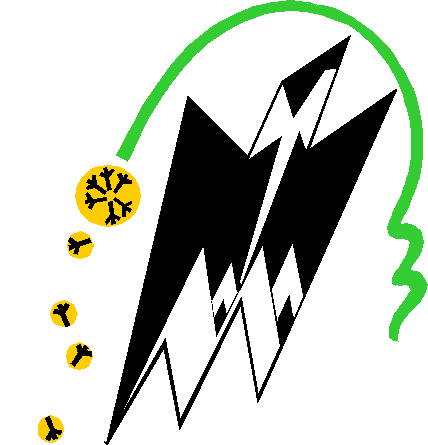 Avis de ConsultationN° 13 /UMMTO/SDACS/2020L’université  Mouloud MAMMERI  de Tizi-Ouzou lance une consultation pour                          «l’Acquisition de matériels de sport dans le cadre des activités sportives des étudiants de l’université Mouloud Mammeri»Chapitre 21-27 : article  02 activités sportives  Ce cahier des charges est structuré en un lot  unique:	Lot unique : « l’Acquisition de matériels de sport dans le cadre des activités sportives des étudiants de l’université Mouloud Mammeri »Les fournisseurs intéressés peuvent retirer le cahier des charges auprès du l’Université Mouloud MAMMERI de Tizi-Ouzou au Secrétariat général  de l’université Mouloud MAMMERI de Tizi-Ouzou 6ème étage, Tour rectorale, Hasnaoua I. Les offres accompagnées des documents réglementaires doivent parvenir sous pli cacheté et anonyme dans une même enveloppe sous forme de trois dossiers séparées :Dossier de candidatureCopie de l’identification fiscale (NIF) ;Copie de l’identification statistique (NIS) ;Copie du registre de commerce ;Copie de l'extrait de rôles apuré ou avec échéancier et daté de moins d’un mois à la date   de la soumission ; Copie du casier judiciaire datant de moins de trois mois à la date de la soumission ;Attestation de mise à jour délivrée par la CASNOS et CNAS ;Déclaration de probité dûment renseignée, signée, datée et cachetée ;Déclaration de candidature dûment renseignée, signée, datée et cachetée ;Copie du statut de l’établissement Liste des moyens matériels (nombre de sonos  et scènes)Bilan financier des trois dernières années accompagnées des tableaux de compte de résultat (TCR).B  - Dossier de L’offre Technique Déclaration à souscrire dûment renseignée, signée, datée et cachetée ;Numéro et domiciliation du compte bancaire ;Attestations de bonne exécution des trois dernières années ;Cahier des charges coté et paraphé.  C – Dossier de l'offre FinancièreLettre de soumission dûment renseignée, signée, datée et cachetée ;Bordereau des prix unitaires signé, daté et cacheté ;Les soumissionnaires soumettront leurs offres sous une enveloppe principale scellée ne comportant aucune inscription extérieure autre que les mentions suivantes : Université Mouloud Mammeri, Hasnaoua I, Tizi Ouzou.« A N’OUVRIR QUE PAR LA COMMISSION D’OUVERTURE DES PLIS ETD’EVALUATION DES OFFRES »Consultation N°13 /UMMTO/SDACS/2020 « L’Acquisition de matériels de sport dans le cadre des activités sportives des étudiants de l’université Mouloud Mammeri »Cette enveloppe principale contiendra trois  enveloppes scellées :Une enveloppe contenant tous les documents du dossier de candidature portant la mention « DOSSIER DE CANDIDATURE ».l’une contenant tous les documents de l’offre technique portant la mention                                           « OFFRE TECHNIQUE ».L’autre contenant tous les documents de l’offre financière portant la mention                            « OFFRE FINANCIERE ».       Chacune des enveloppes scellées devra être identifiée en tant que telle.	Le délai de préparation des offres est fixé à quinze jours  (15) jours  à compter du  24.11.2020               	La date et l’heure limite de dépôt des offres auront  lieu les 08.12.2020 à 10 h 30 minutes.Les offres doivent être déposées  au niveau du   Secrétariat général  de l’université Mouloud MAMMERI de Tizi-Ouzou 6ème étage, Tour rectorale, Hasnaoua I. L’ouverture des plis est fixée pour le 08.12.2020 à 11h00. Les soumissionnaires sont invités à y assister.La durée de validité des offres est égale à la durée de préparation des offres augmentée de trois (03) mois à compter de la date d’ouverture des plis. Ministère de l’Enseignement Supérieur et de la Recherche ScientifiqueUniversité Mouloud MammeriSDACSRECTORATوزارة التعليم العالي و البحث العلميجامعة مولود معمري تيزي وزوالجامعة   رئاسة